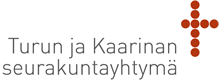 HAUTAMUISTOMERKKISUUNNITELMA Tähdellä (*) merkittyjen kohtien täyttäminen on pakollista Hautausmaa*:  Hautatunnus:   Hautapaikan koko: Vainajan nimi*: Vainajan syntymä- ja kuolinpäivä: Nykytilanne*:		 Haudalla on muistomerkki               Haudalla ei ole muistomerkkiäToimenpide*:		 Uusi muistomerkki	               Olevan muistomerkin olennainen muutos		 Vanha muistomerkki poistetaan    Muistomerkki tulee entisen lisäksikorkeus  cm 	leveys      cm		 syvyys     cmPohjakiven mitat*: korkeus  cm                          leveys  cm  	     	syvyys  cm Tapitus*:      on      ei ole Muistomerkin materiaali, väri, pintakäsittely*: Teksti*:      kaiverrettuna     kohokirjaimin   Tekstin materiaali ja väri:* Koristelu:Tilaajan / hautaoikeuden haltijan nimi ja yhteystiedot*: Suunnittelijan / kiviliikkeen yhteystiedot* Mittakaavaan tehty piirros tai kuva hautamuistomerkin julkisivusta teksteineen *: (tarvittaessa asemapiirustus liitteenä)Suunnitelma toimitetaan osoitteeseen:  Hautausmaiden toimisto, Skarppakullantie 10, 20720 Turku tai turku.huoltokeskus@evl.fi Päiväys ja luvanhakijan allekirjoitus* :Vakuutan olevani hautaoikeudenhaltija   Vakuutan, että minulla on valtuutus luvan hakemiseen (ks. hautamuistomerkkiohjeen kohta 1 sekä alaviitteet *) ja **))_____________________________________allekirjoitusnimenselvennös